Пути движения транспортных средств к местам разгрузки/погрузки и рекомендуемые пути передвижения детей по территории МДОУУсловные обозначения :путь движения воспитанников;      искусственные неровности;	игровые площадки;	зона погрузки-разгрузки Т/С;путь движения Т/С;	проезжая часть;	пешеходная дорожка;       МДОУ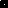 